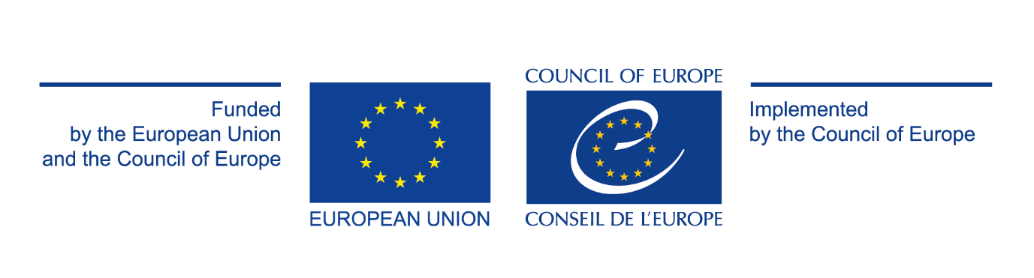 Proiectul regional “Consolidarea accesului la justiție pentru victimele discriminării, infracțiunilor motivate de ură și discursurilor de instigare la ură în țările Parteneriatului Estic”Consolidarea egalității și non-discriminării prin instruiri pentru polițiști, procurori și judecători pe tematica infracțiunilor motivate de prejudecată 3 Iunie 2021, 9.00 – 12.00 (ora locală a Chișinăului)Link de conectare: https://us02web.zoom.us/j/85764605044?pwd=VVFqd281ODBXVHZPcC8wZjcrWUMxQT09 
(meeting ID : 857 6460 5044 / passcode: 404692)Masă rotundă organizată în cooperare cu Comisia Europeană împotriva Rasismului și Intoleranței (CERI)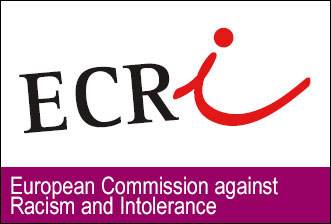 AGENDĂ08:45 – 09:00		Test de conectare online 09:00 – 09:30 		Declarații introductive  William MASSOLIN, Șeful Oficiului Consiliului Europei la ChișinăuCorina CALUGARU, Ambasador, Reprezentanța Permanentă a Republicii Moldova la Consiliul EuropeiMaria Daniella MAROUDA, Președintă CERISesiunea 1: Concluziile CERI pe instruirea polițiștilor, procurorilor și judecătorilor pe tematica infracțiunilor motivate de prejudecată în Republica MoldovaModeratoare: Angela Longo, manager de programe, Consiliul Europei09:30 – 10:00	Concluziile CERI pentru Republica MoldovaZeynep USAL - KANZLER, avocată, Secretariatul CERIAlexandru PLESCA, Secretar de Stat, Ministerul JustițieiMariana GRAMA, Secretar de stat al Ministerului Afacerilor InterneIurie PEREVOZNIC, Adjunct al Procurorului General 10:00 – 10:30 	Bunele practici și planurile viitoare privind instruirile pe combaterea infracțiunilor motivate de prejudecatăInstruirile pentru forțele Poliției,  Marin MAXIAN, Șef adjunct al Inspectoratului General al Poliției al Ministerului Afacerilor Interne	Instruirile pentru sistemul justiției, Diana SCOBIOALA, Directoare a Institutului Național de Justiție	Asistența pe termen lung pentru rolul procurorilor în combaterea infracțiunilor motivate de prejudecată, Inga FURTUNĂ, Membră a Consiliului Superior al Procurorilor 	10:30 – 10:50	Practici promițătoare: instruiri pentru polițiști, procurori și judecători pe infracțiunile motivate de prejudecată în Republica Moldova – intervenții scurte ale participanților Olga CHILIVNIC, Gheorghe DRAGAN, Inspectoratul General al PolițieiAurica POSTICA, Șef al Direcției analiză, planificare și instruire a Direcției generale urmărire penală, Inspectoratul General al PolițieiMariana GORNEA, procuror-șef al Secției justiție juvenilă a  Procuraturii GeneraleAlexandru NEGRU, judecator la Judecatoria Chisinau Sesiunea 2: Perspective in combaterea discriminării, a discursului de ură și a infracțiunilor motivate de prejudecată în Republica MoldovaModerator: Marin Gurin, member CERI 10:50 – 11:15 	Combaterea discriminării, a discursului de ură și a infracțiunilor motivate de prejudecată în Republica Moldova: perspective Contribuții din partea: Yan FELDMAN, Consiliul pentru prevenirea și eliminarea discriminării
și asigurarea egalității în Republica MoldovaGheorghina DRUMEA, Coaliția pentru incluziune și non-discriminare Discuții11:15 – 11:30	Concluzii și încheierea evenimentului Nicolae RADITA, consilier al Primului Ministru pentru Drepturile Omului, Relatii Interetnice si Societatea Civila, membru al CDADI – Comitatul director al Consiliului Europei pe anti-discriminare, diversitate si incluziune Eduard PESENDORFER, Delegația UE din Republica Moldova Stefano VALENTI, Șeful Unității pentru Combaterea Discursului de Ură și Co-operare, Departmentul Anti-discriminare, Consiliul EuropeiOBIECTIVELE MESEI ROTUNDE Introducerea și discutarea cu instituțiile naționale relevante a ultimelor Concluzii CERI pentru Republica MoldovaRevizuirea și discutarea praticilor promițătoare privind instruirile pe aplicarea legislației și justiția în domeniul infracțiunilor motivate de prejudecată în Republica Moldova Identificarea direcțiilor viitoare de lucru pe combaterea infracțiunilor motivate de prejudecată și a discriminării în Republica Moldova. 